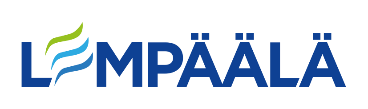 Valinnaisen nimi5C-luokan valinnainenLaajuus1vvtAikataulutus2.jakso 8x2hTavoitteetRyhmätoimintataitojen, sosiaalisen vuorovaikutuksen ja itselähtöisen ongelmanratkaisutekniikan kehittäminen ryhmätyöskentelyn avulla. Tiedon ja tekemisen yhdstäminenSisällötLiikunta, äidinkieli, kuvaamataito, tietotekniikan valjastaminen käytännön toteuttamiseen, sekä tutkimus ja raportointi.Laaja-alaisen osaamisen alueet (L1-L7)L1, L2, L3, L5Oppimisympäristöihin, oppilaan tukeen, ohjaukseen ja työtapoihin liittyvät mahdolliset erityispiirteetVaihtelevat työtavat, ympäristöt ja ryhmätArviointihyväksytty/hylättyMuuta